Chocolate Chip Cookie Dough Amaze Balls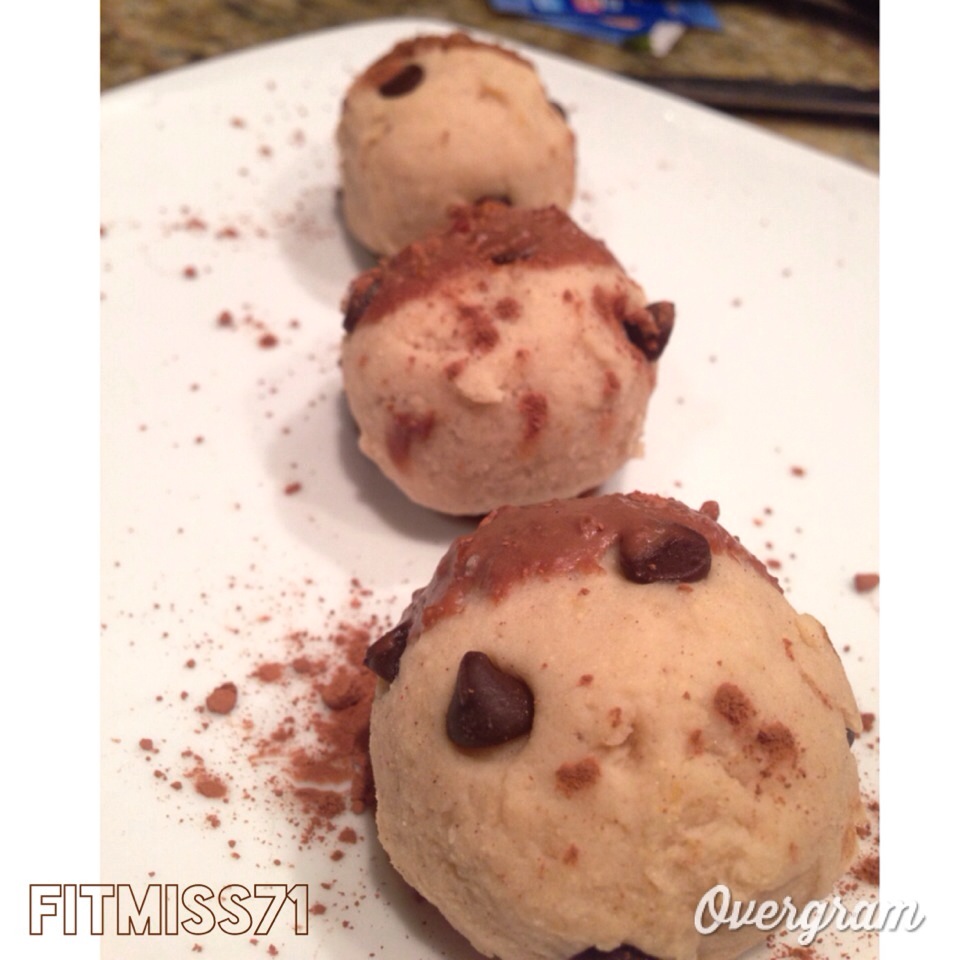 